İhlal bildirim olayını gözlemleyen personel Olayın Meydana Geldiği Olay Açıklaması :Tüm alanların doldurulması zorunludur.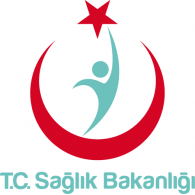 T.CANKARA VALİLİĞİ		İL SAĞLIK MÜDÜRLÜĞÜGölbaşı Şehit Ahmet Özsoy Devlet Hastanesi	    İHLAL OLAYLARI BİLDİRİM FORMUPersonel  Adı SoyadıUnvanıTelefonuGörev YeriTarihSaat